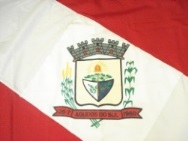 SECRETARIA MUNICIPAL DE EDUCAÇÃO DE AGUDOS DO SULCARDÁPIO PARA MENORES DE UM ANO – SETEMBRO 2023Período integral recebe todas as refeições. Período da manhã recebe refeição 1 e 2. Período da tarde recebe refeição 4 e 5.Cardápio sujeito a alterações, pois dependemos da entrega de fornecedores.Anexar o cardápio na cozinha, em lugar de fácil visualização.SEGUNDA 04/09TERÇA 05/09QUARTA 06/09QUINTA 07/09SEXTA 08/091 - 08:30Fórmula/Fruta (amassada ou raspada)Fórmula/Fruta (amassada ou raspada)Fórmula/Fruta (amassada ou raspada)2 - 10:45Papa de arroz, feijão, carne, batata, saladaPapa de arroz, feijão, carne, batata, saladaPapa de arroz, feijão, carne, batata, salada3 - 13:30Fórmula/Fruta (amassada ou raspada)Fórmula/Fruta (amassada ou raspada)Fórmula/Fruta (amassada ou raspada)RECESSORECESSO4 - 14:45Risoto de frango e salada (papa)Quirera com carne e salada (papa)Macarrão com carne e salada (papa)5 - 16:00Fórmula/Fruta (amassada ou raspada)Fórmula/Fruta (amassada ou raspada)Fórmula/Fruta (amassada ou raspada)SEGUNDA 11/09TERÇA 12/09QUARTA 13/09QUINTA 14/09SEXTA 15/091 - 08:30Fórmula/Fruta (amassada ou raspada)Fórmula/Fruta (amassada ou raspada)Fórmula/Fruta (amassada ou raspada)Fórmula/Fruta (amassada ou raspada)Fórmula/Fruta (amassada ou raspada)2 - 10:45Papa de arroz, feijão, carne, batata, saladaPapa de arroz, feijão, carne, batata, saladaPapa de arroz, feijão, carne, batata, saladaPapa de arroz, feijão, carne, batata, saladaPapa de arroz, feijão, carne, batata, salada3 - 13:30Fórmula/Fruta (amassada ou raspada)Fórmula/Fruta (amassada ou raspada)Fórmula/Fruta (amassada ou raspada)Fórmula/Fruta (amassada ou raspada)Fórmula/Fruta (amassada ou raspada)4 - 14:45Risoto de frango e salada (papa)Quirera com carne e salada (papa)Macarrão com carne e salada (papa)Polenta com carne e salada (papa)Sopa de Legumes (papa)5 - 16:00Fórmula/Fruta (amassada ou raspada)Fórmula/Fruta (amassada ou raspada)Fórmula/Fruta (amassada ou raspada)Fórmula/Fruta (amassada ou raspada)Fórmula/Fruta (amassada ou raspada)SEGUNDA 18/09TERÇA 19/09QUARTA 20/09QUINTA 21/09SEXTA 22/091 - 08:30Fórmula/Fruta (amassada ou raspada)Fórmula/Fruta (amassada ou raspada)Fórmula/Fruta (amassada ou raspada)Fórmula/Fruta (amassada ou raspada)Fórmula/Fruta (amassada ou raspada)2 - 10:45Papa de arroz, feijão, carne, batata, saladaPapa de arroz, feijão, carne, batata, saladaPapa de arroz, feijão, carne, batata, saladaPapa de arroz, feijão, carne, batata, saladaPapa de arroz, feijão, carne, batata, salada3 - 13:30Fórmula/Fruta (amassada ou raspada)Fórmula/Fruta (amassada ou raspada)Fórmula/Fruta (amassada ou raspada)Fórmula/Fruta (amassada ou raspada)Fórmula/Fruta (amassada ou raspada)4 - 14:45Risoto de frango e salada (papa)Quirera com carne e salada (papa)Macarrão com carne e salada (papa)Polenta com carne e salada (papa)Sopa de Legumes (papa)5 - 16:00Fórmula/Fruta (amassada ou raspada)Fórmula/Fruta (amassada ou raspada)Fórmula/Fruta (amassada ou raspada)Fórmula/Fruta (amassada ou raspada)Fórmula/Fruta (amassada ou raspada)SEGUNDA 25/09TERÇA 26/09QUARTA 27/09QUINTA 28/09SEXTA 29/091 - 08:30Fórmula/Fruta (amassada ou raspada)Fórmula/Fruta (amassada ou raspada)Fórmula/Fruta (amassada ou raspada)Fórmula/Fruta (amassada ou raspada)Fórmula/Fruta (amassada ou raspada)2 - 10:45Papa de arroz, feijão, carne, batata, saladaPapa de arroz, feijão, carne, batata, saladaPapa de arroz, feijão, carne, batata, saladaPapa de arroz, feijão, carne, batata, saladaPapa de arroz, feijão, carne, batata, salada3 - 13:30Fórmula/Fruta (amassada ou raspada)Fórmula/Fruta (amassada ou raspada)Fórmula/Fruta (amassada ou raspada)Fórmula/Fruta (amassada ou raspada)Fórmula/Fruta (amassada ou raspada)4 - 14:45Risoto de frango e salada (papa)Quirera com carne e salada (papa)Macarrão com carne e salada (papa)Polenta com carne e salada (papa)Sopa de Legumes (papa)5 - 16:00Fórmula/Fruta (amassada ou raspada)Fórmula/Fruta (amassada ou raspada)Fórmula/Fruta (amassada ou raspada)Fórmula/Fruta (amassada ou raspada)Fórmula/Fruta (amassada ou raspada)